Уважаемые преподаватели и студенты!Библиотека КазАСТ предоставляет вам доступ к Электронно-библиотечной системе «КАБИС» (Казахстанская автоматизированная библиотечно-информационная система) – ресурс, предоставляющий online доступ к полнотекстовым коллекциям книг.Представленная электронно-библиотечная система – это ресурс, предоставляющий online доступ к полнотекстовым коллекциям книг и включающий в себя 1800 наименований электронных версий учебных изданий преподавателей КазАСТ и других ведущих издательств.Работать с ресурсом можно в сети вуза без предварительной регистрации или из любой точки, где есть доступ к сети «Интернет», пользуясь паролем. Для доступа к полнотекстовым ресурсам предлагаем воспользоваться Инструкцией по работе с ЭБС «КАБИС».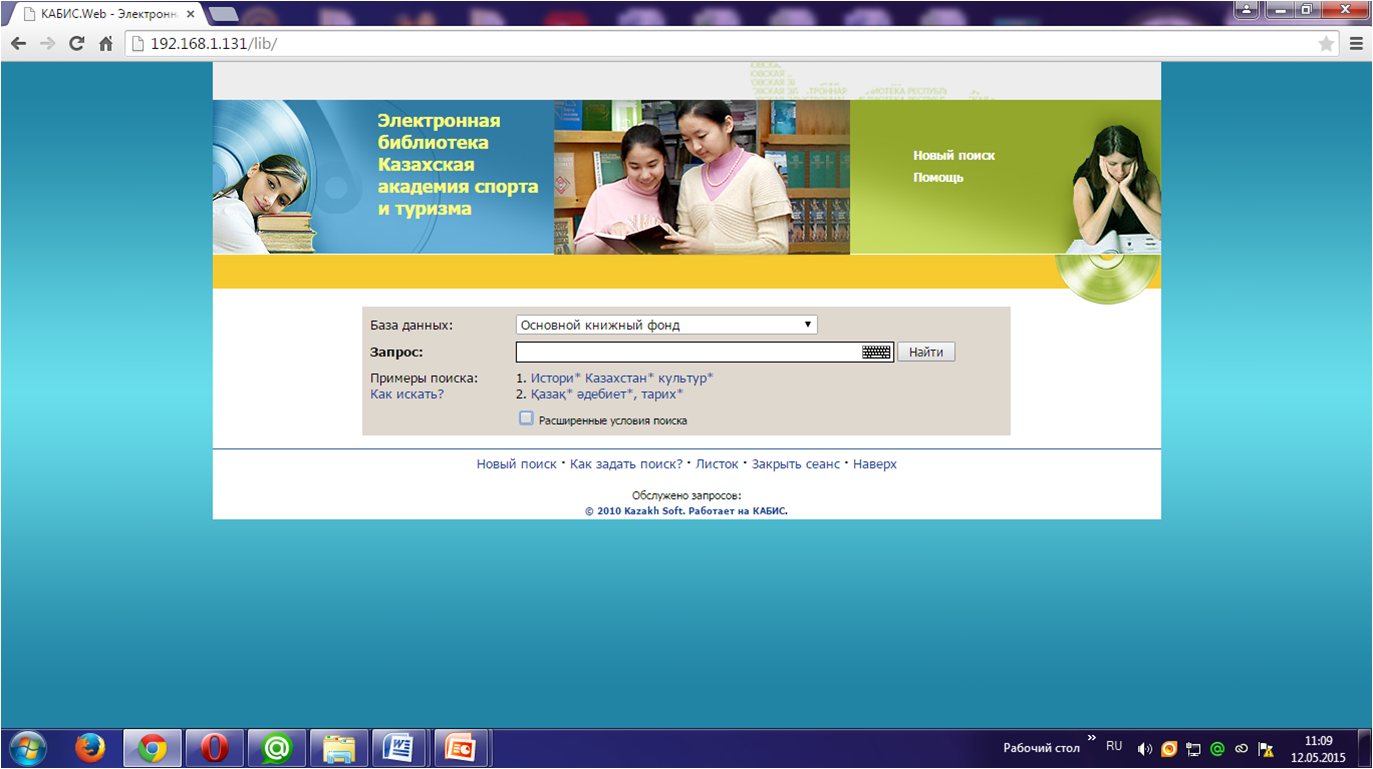 Инструкция по работе с  полнотекстовыми ресурсами в ЭБС «КАБИС»Зайти на сайт КазАСТ1. Раздел Е-сервисы2. Нажать раздел  «КАБИС»3. Ввести пароль4. Нажать на изображение с надписью «КАБИС»5. «База данных»: нажать на стрелочку и вывести «картотека статей и электронная библиотека»6. «Расширенные условия поиска» - поставить галочку7. «Все каталоги»- поставить галочку в  «электронных ресурсах»8.  «Запрос » - ввести тему и нажать «Найти»Пароль доступа: ast1945Контакты:+7 702 111 64 27 (Рамазанова Аягоз Молдагалиевна)